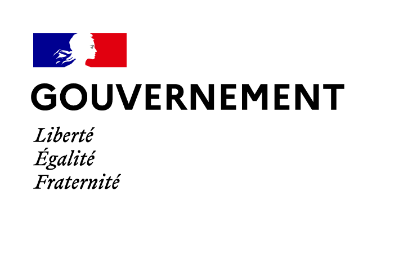 FICHE DE TRANSMISSION D’UN ARRETE PREFECTORAL DE CLASSEMENT D’UN OFFICE DE TOURISMECette fiche et une copie de l’arrêté doivent être transférées à l’adresse suivante : classement-tourisme.dge@finances.gouv.frAucun envoi postal n’est nécessaireCocher la case qui correspond à la collectivité qui a institué l’office de tourismeNom de l’office de tourismeAdresse du siège de l’office de tourismeNom de la collectivité ayant institué l’office de tourisme CommuneNom de l’office de tourismeAdresse du siège de l’office de tourismeNom de la collectivité ayant institué l’office de tourisme Syndicat de communesNom de l’office de tourismeAdresse du siège de l’office de tourismeNom de la collectivité ayant institué l’office de tourisme Communauté de communesNom de l’office de tourismeAdresse du siège de l’office de tourismeNom de la collectivité ayant institué l’office de tourisme Communauté d’agglomérationNom de l’office de tourismeAdresse du siège de l’office de tourismeNom de la collectivité ayant institué l’office de tourisme Communauté urbaineNom de l’office de tourismeAdresse du siège de l’office de tourismeNom de la collectivité ayant institué l’office de tourisme MétropoleNom de l’office de tourismeAdresse du siège de l’office de tourismeNom de la collectivité ayant institué l’office de tourisme Groupement d’EPCI Nom de l’office de tourismeAdresse du siège de l’office de tourismeNom de la collectivité ayant institué l’office de tourismeDate de l’arrêté préfectoral :Date de l’arrêté préfectoral :Date de l’arrêté préfectoral :Niveau du classement :Catégorie I  Catégorie II  Statut de l’office de tourisme classé Statut de l’office de tourisme classé  SPA / Régie Établissement public industriel et commercial Association Société d’économie mixte locale Autre : Autre :Nombre de salariés permanents en ETPT :Liste des bureaux d’information touristiqueListe des bureaux d’information touristiqueListe des bureaux d’information touristiqueCommune d’implantationRépond aux critères d’accueil en langue étrangère et d’ouverture :Répond aux critères d’accueil en langue étrangère et d’ouverture :ouinonouinonouinonouinonouinonInformation particulière à signaler :